T.C.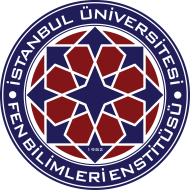 İSTANBUL ÜNİVERSİTESİFen Bilimleri Enstitüsü Müdürlüğü.……Anabilim Dalı BaşkanlığıDosya Kodu: 302.14.03Konu: …………..’nun Tez Önerisi Savunma Sınav Raporu Formları(İlgili öğrencinin ad-soyad bilgisi konuya yazılmalıdır.)		FEN BİLİMLERİ ENSTİTÜSÜ MÜDÜRLÜĞÜNE,	..................... Anabilim Dalı ...................... programına kayıtlı …………..numaralı doktora öğrencisi .............................. nın Tez Önerisi Savunma Sınav Raporu ve ilgili formlar ekte sunulmuştur. 	Bilgilerinizi ve gereğini arz ederim.									e-İmzalı										Unvanı Adı Soyadı									Anabilim Dalı Başkanı	           EK: Tez Önerisi Savunma Sınav Raporu Formu       Tez Önerisi Çalışma Planı Formu (varsa, yoksa siliniz)       Tez Önerisi Çalışma Planı Teslim Formu       Tez Önerisi Çalışma Planı Değişikliği Formu (varsa, yoksa siliniz)        Danışman Tez Adı/Konusu Değişikliği Öneri Formu (varsa)